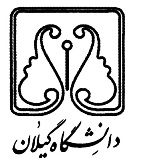 گواهی مدرک و معدل(دانش آموختگان/دانشجویانی که قادر به ارائه اصل مدارک تحصیلی با ذکر معدل و تاریخ فراغت از تحصیل در روز مصاحبه نمی باشند)ویژه مرحله دوم آزمون دکتری سال 1396به  دانشگاه گیلاناز  دانشگاه يا موسسه آموزش عالي ………………..بدينوسيله گواهي مي شود خانم / آقاي .............................................................. دارنده شناسنامه شماره ..................................... صادره از ........................................ متولد ................................................ در رشته ..................................................... در مقطع کاردانی/كارشناسي پیوسته/کارشناسی ناپیوسته/کارشناسی ارشد  در تاریخ .............................. از این موسسه آموزش عالی فارغ التحصیل شده است. ضمنآ معدل كل نامبرده  به عدد …………و به حروف ………………می باشد . همچنین معدل ایشان تا تاریخ 30/11/95، به عدد................. و به حروف ....................... بوده است.--------------------------------------------------- دانشجوی سال آخر مقطع کارشناسی ارشد این دانشگاه می باشد و تا تاریخ 31/06/1396 از این موسسه آموزش عالی فارغ التحصیل خواهد شد. ضمنا معدل ایشان تا تاریخ 30/11/95، به عدد ................................ و به حروف ........................................................ می باشد.                                                        محل مهر و امضای مسئول امور آموزشی دانشگاه يا موسسه آموزش عالينکات مهم: 1- لازم است داوطلبان درصورت نداشتن اصل مدرک فراغت از تحصیل (با ذکر معدل)برای هر یک از مقاطع تحصیلی،  فرم حاضر را تکمیل و پس از تایید توسط دانشگاه محل تحصیل، ضمن ارسال الکترونیکی، در روز مصاحبه ارائه نمایند.2- داوطلبانی که براساس تعاریف مندرج در دفترچه راهنمای ثبت نام آزمون، دانشجوی سال آخر مقطع کارشناسی ارشد محسوب شده و پس از تاریخ 30/11/95 در مقطع کارشناسی ارشد فارغ التحصیل شده اند می بایست معدل تا تاریخ 30/11/95 را نیز در قسمت اول این فرم را به طور دقیق تکمیل نمایند.3- در صورت قبولی چنانچه در هر مرحله از تحصیل محرز شود مغایرتی بین معدل مندرج در این فرم و یا مدرک ارائه شده داوطلب با معدل ارائه شده به سازمان سنجش وجود دارد، از ادامه تحصیل دانشجو جلوگیری خواهد شد.